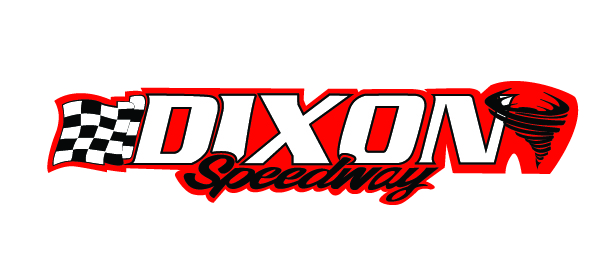 2022 Awards BanquetCome one, come all to party and celebrate our champions and a great year of racing!!February 18th 20235:00 pm doors will open7:00 pm dinner will be servedLocation:Martinez Plumber’s Hall1308 Roman WayMartinez, CA  94553The banquet will be $40 per person for adults and $30 for kids under 12.  Kids 5 and under are free. Please return the bottom portion with your fee.  Tickets must be purchased by February 14th 2023.  You will receive your dinner tickets at the door.  Awards and raffle following dinner.Raffle tickets and 50/50 card game will be sold at the banquet*FOOD*DRINKS*RAFFLE*Name: _________________________________ Car #/Class: _____________________Adults: ________________ X $40.00 = ___________________Kids: __________________ X $30.00 = ___________________Kids under 5: ___________                                                                       ___________________ (total amount enclosed)Remit payment to:Dixon Speedway963 Magnolia AvenueMartinez, CA  94553**If you need to pay by credit card call (925) 383-3238. Note a $5 fee will be charged for every $100.